ŠIBENSKO-KNINSKA ŽUPANIJAPROGRAM RASPOLAGANJA POLJOPRIVREDNIM ZEMLJIŠTEM U VLASNIŠTVU REPUBLIKE HRVATSKE ZA PODRUČJE GRADA SKRADINAUVODVlada Republike Hrvatske je u 2018. godini usvojila Zakon o poljoprivrednom zemljištu. Cilj izrade i donošenja novog Zakona je smanjenje administrativnih zapreka u smislu potrebne dokumentacije za raspolaganje poljoprivrednim zemljištem kako bi se omogućio ostanak ljudi, pogotovo mlađe populacije u ruralnim područjima, okrupnjavanje zemljišta, stavljanje u funkciju zapuštenog poljoprivrednog zemljišta i državnog poljoprivrednog zemljišta koje nije u funkciji poljoprivredne proizvodnje.Područje Republike Hrvatske je svojim prirodnim obilježjima pogodna za poljoprivrednu proizvodnju te predstavlja jedan od primarnih i strateških pravaca razvoja. Kako bi se raspoloživa poljoprivredna površina pravilno usmjerila i iskoristila s ciljem razvoja primarnih i sekundarnih poljoprivrednih proizvoda predviđena je izrada Programa upravljanja zemljištem putem kojeg će se definirati uvjeti raspolaganja zemljištem. Izradom programa doprinijeti će se razvoju poljoprivrednih aktivnosti zbog iskorištavanja vrijednih resursa te poticanja postojeće tradicionalne poljoprivredne proizvodnje.Program raspolaganja poljoprivrednim zemljištem u vlasništvu Republike Hrvatske na području Grada Skradina je planski dokument kojim se definiraju ukupne poljoprivredne površine u vlasništvu RH koje se nalaze na području Grada Skradina. Ovim dokumentom identificirati će se poljoprivredni potencijali općine temeljem provedene analize stanja u sektoru poljoprivrede. Uz navedeno obradit će se podaci o dosadašnjem korištenju zemljišta, zatim su određene površine za koje je podnesen zahtjev za povrat imovine, određene površine koje su namijenjene za prodaju te površine određene za zakup.Ključne stavke analize stanja su poslužile kao podloge za utvrđivanje ciljeva JLS-a sukladno strateškim ciljevima na lokalnoj, regionalnoj i nacionalnoj razini te kao podloga za formiranje proizvodno-tehnoloških cjelina.Program donosi Gradsko vijeće za svoje područje na prijedlog gradonačelnika uz prethodno mišljenje županije i suglasnost Ministarstva nadležnog za poljoprivredu.Temeljem ovog Programa Gradsko vijeće i Gradonačelnik donositi će Odluke o raspisivanju natječaja za prodaju odnosno zakupu poljoprivrednog zemljišta kao i Odluke o izboru najpovoljnije ponude uz suglasnost Ministarstva.Ukupna površina poljoprivrednog zemljišta u vlasništvu države utvrdila se prema službenim podacima katastra, zemljišnih knjiga i druge dokumentacije koju je dostavio Naručitelj.Teritorijalno, područje Grada Skradina obuhvaća sljedeće katastarske općine:329908 Bratiškovci329916 Bribir329991 Dubravice300594 Ostrovica330132 Piramatovci330205 Rupe330230 Skradin330302 Vaćani330329 Velika glavaIDENTIFIKACIJSKI PODATCI JEDINICE LOKALNE SAMOUPRAVEANALIZA STANJAAnaliza stanja predstavlja prvu fazu izrade Plana raspolaganja poljoprivrednim zemljištem Grada Skradina. U njoj su prikupljeni i analizirani podaci o trenutnom stanju upravljanja poljoprivrednim zemljištem, pa se sastoji od općih podataka i poglavlja Poljoprivreda i ruralni razvoj koji pobliže oslikava stanje na području Grada.  Opći podatciGrad Skradin nalazi se u Šibensko-kninskoj županiji u Jadranskoj Hrvatskoj (NUTS II regija). Ukupna površina Grada Skradina iznosi 186,79 km2, što predstavlja udio od 6 % u ukupnoj površini Šibensko-kninske županije koja iznosi 2.984 km2.Grad Skradin smješten je na desnoj obali Krke, a prema zemljopisnim koordinatama nalazi se na 43° 49′ 4″ sjeverne zemljopisne širine i 15° 55′ 24″ istočne zemljopisne dužine.Sukladno posljednjim definiranim vrijednostima indeksa razvijenosti koji su aktualni od 1. siječnja 2018. godine, Grad Skradin sa indeksom razvijenosti od 95,144 spada u II kategoriju.Grad Skradin administrativno obuhvaća sljedeća naselja: Dubravice, Bićine, Bribir, Bratiškovci, Cicvare, Gorice, Gračac, Ićevo, Krković, Lađevci, Međare, Piramatovci, Plastovo, Rupe, Skradinsko Polje, Skradin, Sonković, Vaćani, Velika Glava, Bratiškovci, Žažvić i Ždrapanj.Slika . Položaj Grada Skradina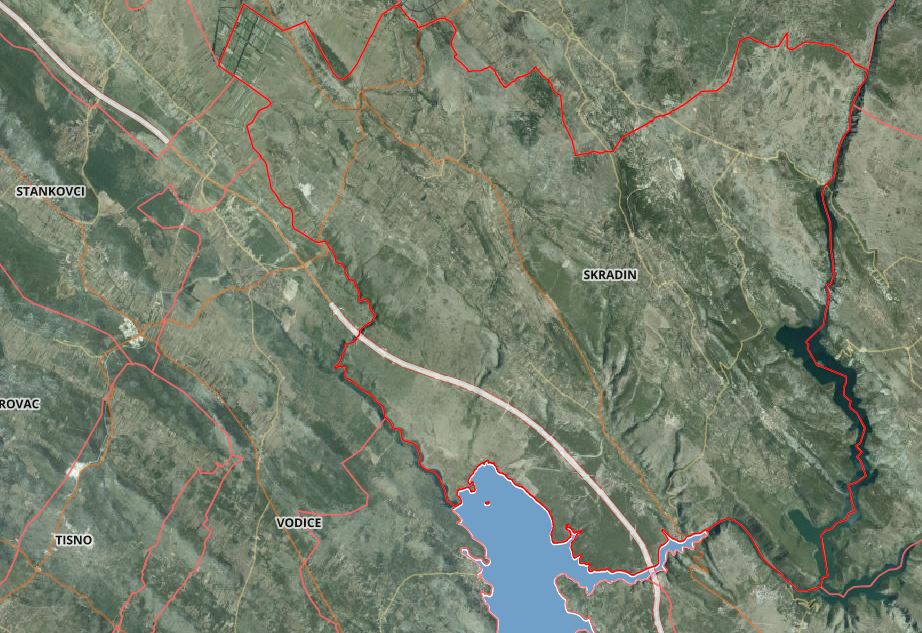 Izvor: Geoportal, svibanj 2018.Prema podacima iz posljednjeg službenog popisa stanovništva 2011. godine, najveći broj stanovnika zabilježen je u naselju Dubravice (15,33 %) i u Skradinu (15,37 %). Gustoća naseljenosti Grada iznosi 16 stanovnika na km2.Prema posljednjem popisu stanovništva iz 2011. godine na području Grada Skradina evidentiran je gotovo podjednak broj muškaraca i žena. Tada je na području Grada živjelo ukupno 50,20 % muškaraca i 40,80 % žena.Prosječna starost prema posljednjem popisu iznosi 47,1 godinu, što predstavlja pogoršanje u odnosu na 2001. godinu kada je iznosila 44,4 godine. Radno aktivnog stanovništva, odnosno stanovništva u dobi od 15 do 64 godine je prema posljednjem popisu na području Grada Skradina bilo 60,16 %.Prema tipu klime, Grad Skradin spada u mediteranski tip klime. Srednja godišnja temperatura na ovom području iznosi 16,1°C.Najhladniji mjesec u promatranom petnaestogodišnjem razdoblju je siječanj s prosječnom temperaturom od 7,2 °C, a najtopliji srpanj sa prosjekom od 26°C. Apsolutna maksimalna temperatura izmjerena je u kolovozu 2003. godine i iznosi 38,9 °C, dok je apsolutna minimalna temperatura izmjerena u veljači 2012. godine i iznosi -7,1 °C. Prosjek padalina iznsoi 809 mm, dok su najveći udari vjetra najčešći tijekom studenog i prosinca.Grad Skradin prometno je dobro povezan naročito zbog tri državne ceste: autocesta A-1 te ceste DC56 (Čvorište Tromilja (D424) – Benkovac – Skradin – Drniš (D33) – Muć – čvorište Klis – Grlo (D1)) i DC59 (Knin (D1) – Kistanje – Bribirske Mostine – Putičanje – Kapela (D8)). Za komunalne poslove zadužena je tvrtka Rivina jaruga d.o.o. iz Skradina. Prostorni plan Grada Skradina izrađen je u lipnju 2008. godine i prikazuje koncepciju, oblike i načine korištenja prostora i dugoročna je osnova uređenja prostora.Poljoprivreda i ruralni razvojU nastavku je dan pregled sažeto strukturiranih podataka vezanih uz poljoprivredu i ruralni razvoj na području Grada Skradina. Pri tome je fokus stavljen na poljoprivredne površine na području Grada Skradina, vrstu uporabe zemljišta, broj Poljoprivrednih gospodarstava i njihovu strukturu te pregled zaposlenih u području poljoprivrede i broj osoba koje se školuju u sektoru poljoprivrede, kao i na trenutno stanje u stočarstvu.Idući grafikon prikazuje udio površina ARKOD parcela na području Grada Skradina.Grafikon . Pregled poljoprivrednih površina na području Grada SkradinaIzvor: ARKOD na dan 4.05.2017.Najveći broj parcela nalazi u sljedećim naseljima: Bribir (365), Dubravice (738), Gračac (291), Ićevo (253), Krković (226), Pirimatovci (743), Plastovo (284), Rupe (426), te Sonkovići (538). Ukupan broj parcela evidentiranih na području Grada Skradina u 2017. godini iznosio je 5.185 na ukupnoj površini od 1.498,83 ha. U nastavku je prikazan broj, površina i broj parcela PG-ova na području Grada Skradina za 2017. godinu. Iz tablice je vidljivo kako se najveći broj PG-ova i dalje nalazi na području naselja Dubravice (72), Pirimatovci (47), Rupe (50), te Sonković (51). Najveći broj ARKOD parcela u 2017. godini zabilježen je u naseljima Dubravice (592), Pirimatovci (544), Rupe (444), te Sonković (438).Tablica . Prikaz broja, površine ARKOD-a  (ha) i broja PG-a s obzirom na veličinu i sjedište PG-a na dan 31.12.2017.Izvor: www.apprrr.hrNa području Grada Skradina je tijekom 2017. godine ukupno bilo aktivno 475 poljoprivrednih gospodarstava, što predstavlja smanjenje od gotovo 3 % u odnosu na 2016. godinu kada ih je bilo aktivno 489. Prema tipu osnivanja u 2017. godini prevladavaju obiteljska gospodarstva sa 98 % kao i u prethodno promatranoj godini kada je taj udio iznosio 99 %.Tablica .  Broj poljoprivrednih gospodarstava prema tipu na dan 31.12.2016./31.12.2017.Izvor: www.apprrr.hrUkoliko se promatra školska sprema, iz iduće tablice može se uočiti kako u 2017. godini u obiteljskim gospodarstvima koja po brojnosti prevladavaju najmanji broj se odnosi na nositelje sa višom školom i fakultetom i stanje je gotovo nepromijenjeno u odnosu na prethodnu promatranu godinu. U idućoj tablici prikazani su i podaci o školskoj spremi za ostale organizacijske oblike za 2016. i 2017. godinu.Tablica . Školska sprema nositelja/odgovorne osobeIzvor: www.apprrr.hrSljedeći grafikon prikazuje stanje stočarstva na području Grada Skradina u 2017. godini. Iz grafikona se može uočiti da su na promatranom području najbrojnije ovce sa 3.224 grla koje se uzgajaju u 95 gospodarstava, te koze sa 749 grla koja se uzgajaju u ukupno 49 gospodarstva. Pregled ostalih domaćih životinja predstavljen je na grafikonu koji slijedi.Grafikon . Brojno stanje domaćih životinja na području Grada Skradina na dan 31.12.2017. godineIzvor: www.hpa.hrDOSADAŠNJE KORIŠTENJE POLJOPRIVREDNOG ZEMLJIŠTA U VLASNIŠTVU DRŽAVENa području Grada Skradina ukupno je 742,004 ha poljoprivrednog zemljišta u vlasništvu Republike Hrvatske. U nastavku je dan grafički prikaz udjela Ugovorenih i slobodnih površina  poljoprivrednog zemljišta u vlasništvu Republike Hrvatske.Grafikon . Prikaz površine poljoprivrednog zemljišta: Ugovoreno i slobodnoIzvor: Grad Skradin, obrada autoraPoljoprivrednim zemljištem u vlasništvu Republike Hrvatske na području Grada Skradina raspolaže se temeljem sljedećih oblika raspolaganja prikazanih u nastavku.Tablica . Prikaz dosadašnjeg raspolaganja po svim oblicima – površina u haIzvor: Grad Skradin, obrada autoraPregledom podataka vidljivo je da po površini prevladavaju ugovori sklopljeni za privremeno korištenje. Sklopljeni Ugovori na području katastarskih općina Bribir i Ostrovica imaju pravo raspolaganja poljoprivrednim zemljištem putem privremenog korištenja i dugotrajnog korištenja sa rokom korištenja do 2031. i 2067. godine. Pregledom dostupnih statističkih podataka može se uočiti da na području Grada Skradina za Ugovorno vezane čestice, prema načinu upotrebe (katastarskoj kulturi) prevladava oranica sa 100% površine.PROGRAMSKI CILJEVI I PRIORITETIBudući da su poljoprivredno tlo i zemljište vrijedan i ograničen resurs, ovim programom pristupilo se planiranju korištenja kako bi se definirala najprikladnija eksploatacija uz uvažavanje klimatskih, pedoloških i reljefnih preduvjeta predmetnog područja. Ciljevi koji se žele postići ovim Programom su: Ukoliko sve buduće aktivnosti budu bazirane na učinkovitom upravljanju poljoprivrednim zemljištem na području Grada Skradina, one će se direktno reflektirati na povećanu obradivost zemljišta te razvoj primarnih sirovina. Upravo će se razvojem primarnih sirovina omogućiti njihova valorizacija u proizvode sa dodanom vrijednošću.PRIJEDLOG FORMIRANJA PROIZVODNO-TEHNOLOŠKIH CJELINAProizvodno-tehnološka cjelina označava dio katastarske čestice, jednu katastarsku česticu, skup dijelova katastarskih čestica ili skup katastarskih čestica neposredno povezanih u jednu cjelinu u svrhu racionalnije proizvodnje.U skladu sa provedenom analizom stanja, te statističke i povijesne podatke koji ukazuju na dominantne površine pod oranicama, miješanim trajnim nasadima, livadama, voćnim vrstama i vinogradima ovim programom se formiraju sljedeća cjelina:U skladu sa klimatskim, reljefnim i pedološkim uvjetima formirane su prethodno navedene cjeline. S obzirom na postojanje stočarskog fonda i tradicije u ovom segmentu, formira se zasebna stočarska proizvodno-tehnološka cjelina.Proizvodno – tehnološka cjelina voćarstva i povrtlarstva također je formirana na temelju klimatskih, reljefnih i pedoloških uvjeta i odnosi se na kombinacije povrtnih i voćnih kultura, te povrtnih i ratarskih kultura, prvenstveno zbog značajnog broja parcela pod miješanim trajnim nasadima, voćnim vrstama i vinogradima. PROGRAM RASPOLAGANJA POLJOPRIVREDNIM ZEMLJIŠTEMSukladno odredbama Zakona o poljoprivrednom zemljištu kojima se utvrđuju oblici raspolaganja poljoprivrednim zemljištem, poljoprivrednim zemljištem se može raspolagati putem prodaje, koncesije i zakupa. Grad Skradin sukladno osnovnim načelima raspolaganja državnim zemljištem ovim programom utvrđuje slijedeće površine kojima će raspolagati jednim od Zakonom utvrđenih načina:Tablica . Prikaz ukupnih površina po oblicima raspolaganjaIzvor: Grad SkradinPovršine određene za povratPredmetnim programom JLS nije namijenila čestice za povrat. Ukoliko se u narednim razdobljima utvrdi potreba za istim pristupiti će se promjenama predmetnog programa kroz identifikaciju čestica, razradu uvjeta i drugih elemenata koje za taj postupak propisuju nadležni zakoni.Površine određene za prodajuPredmetnim programom JLS nije namijenila čestice za prodaju. Ukoliko se u narednim razdobljima utvrdi potreba za istim pristupiti će se promjenama predmetnog programa kroz identifikaciju čestica, razradu uvjeta i drugih elemenata koje za taj postupak propisuju nadležni zakoni.Površine određene za zakupMaksimalna površina poljoprivrednog zemljišta u vlasništvu RH koja se može dati u zakup pojedinoj fizičkoj ili pravnoj osobi utvrđuje se u površini od 3 hektara. Državno zemljište daje se u zakup putem javnog natječaja na rok od 25 godina s mogućnošću produljenja za isto razdoblje sukladno članku 31. Zakonu o poljoprivrednom zemljištu.
Na području Grada Skradina ukupna površina poljoprivrednog zemljišta predviđena za zakup je 742,004 ha a najveći dio se nalazi u katastarskoj općini Skradin, ukupno 286,2524 ha odnosno 38,58 % ukupnih površina, te u katastarskoj općini Ostrovica sa 186,0175 ha, odnosno 25,07 % ukupnih površina.Prema načinu upotrebe tj. katastarskoj kulturi površine su podijeljene na sljedeći način:Pašnjak sa 549,6725 ha (74,08 %)Oranica sa 192,3315 ha (25,92 %)Detaljan prikaz raspoloživih površina prikazan je u poglavlju 7.6. Prikaz raspolaganja po katastarskim česticama i oblicima raspolaganja.Površine određene za koncesijuPredmetnim programom JLS nije namijenila čestice za koncesiju. Ukoliko se u narednim razdobljima utvrdi potreba za istim pristupiti će se promjenama predmetnog programa kroz identifikaciju čestica, razradu uvjeta i drugih elemenata koje za taj postupak propisuju nadležni zakoni.Površine određene za ostaloPredmetnim programom JLS nije namijenila čestice za ostale namjene. Ukoliko se u narednim razdobljima utvrdi potreba za istim pristupiti će se promjenama predmetnog programa kroz identifikaciju čestica, razradu uvjeta i drugih elemenata koje za taj postupak propisuju nadležni zakoni.Prikaz raspolaganja po katastarskim česticama i oblicima raspolaganjaObzirom na veličinu popisa detaljan prikaz raspolaganja po katastarskim česticama i oblicima raspolaganja za područje Grada Skradina nalazi se u Prilogu ovog dokumenta.plan provedbe programaNačin provođenja ovog Programa predviđen je cjelovitom i sustavnom obradom pojedinačnih katastarskih općina na području Grada Skradina a u svrhu stjecanja što preglednije i točnije strukturne slike ukupnog fonda poljoprivrednog zemljišta na području Grada Skradina.Radi postizanja što kvalitetnije implementacije programa biti će oformljeno stručno povjerenstvo. Povjerenstvo imenuje predstavničko tijelo jedinica lokalne samouprave, a čini ga pet članova: po jedan predstavnik pravne, geodetske i agronomske struke te dva predstavnika općinskog vijeća.Prilikom raspolaganja poljoprivrednim zemljištem obratiti će se pozornost na:postojeću proizvodnu funkcionalnost poljoprivrednog zemljišta regionalni aspekt poljoprivredne proizvodnje usklađenje proizvodnje s agroekološkim uvjetimadavanje prednosti prilikom prodaje i zakupa obiteljskim poljoprivrednim gospodarstvima davanje prednosti onim poljoprivrednim gospodarstvima koji imaju intenzivnu poljoprivrednu proizvodnjuvršenje stalnog nadzora nad korisnicima zemljišta, kao i sankcioniranje onih koji se ne pridržavaju preuzetih obvezaKARTOGRAFSKI PRIKAZ POVRŠINA PREDVIĐENIH ZA POVRAT IMOVINE, PRODAJU, ZAKUP, KONCESIJU I OSTALE POVRŠINEKartografski prikazi sastavni su dio Programa raspolaganja poljoprivrednim zemljištem i prilažu se prema obrađenim katastarskim općinama Grada Skradina.Obzirom na veličinu kartografskih prikaza isti se nalaze kao Prilog ovom dokumentu.PRILOZIKopija katastarskog plana Prikaz raspolaganja po katastarskim česticama i oblicima raspolaganjaZemljišnoknjižni izvadci i Posjedovni listovi iz e-baze Preglednika katastarskih podataka DGU i ZIS aplikacije zemljišno knjižnog sustava Ministarstva pravosuđa Uvjerenje pravnog tijela županije nadležnog za prostorno uređenje, da se prema važećem prostornom planu uređenja, predmetne čestice nalaze izvan granica građevinskog područja s potrebnom oznakom ukoliko se radi o osobito vrijednom (P1) i vrijednom (P2) poljoprivrednom zemljištuOčitovanje Ureda državne uprave u županiji o površini koju je potrebno osigurati kao nadoknadu za oduzetu imovinu (s obzirom na podnijete, a neriješene zahtjeve) sukladno Zakonu o naknadi za imovinu oduzetu za vrijeme jugoslavenske komunističke vladavine (»Narodne novine«, broj 92/96, 39/99, 92/99, 43/00, 131/00, 27/01, 34/01, 118/01, 80/02 i 81/02)Uvjerenje Hrvatskih šuma d.o.o. – nadležne Uprave šuma da predmetne čestice nisu obuhvaćene šumskogospodarskom osnovomOčitovanje Hrvatskih voda jesu li i koje predmetne čestice javno vodno dobroOčitovanje Upravnog tijela jedinice područne (regionalne) samouprave nadležnog za prostorno uređenje, jesu li i koje predmetne čestice u obuhvatu postojećeg i/ili planiranog sustava javnog navodnjavanjaOčitovanje Hrvatskog centra za razminiranje o katastarskim česticama i površinama poljoprivrednog zemljišta u vlasništvu države koje su minirane, a nalaze se na području jedinice lokalne samouprave koje su na popisu miniranih i minski sumnjivih područja.Datum izrade ProgramaDatum usvajanja Programa na vijećuŽupanijaŠibensko-kninskaNUTS 2 regija Kontinentalna Hrvatska                       Jadranska HrvatskaDržava Republika HrvatskaGradSkradinPoštanski broj22 222Načelnik/gradonačelnikAntonijo BrajkovićIndeks razvijenosti JLS-a95,144Razvojna skupina JLS-aII.  Površina JLS-a186,79 km2Broj stanovnika3.825Kontakt osobaJosip SilovAdresaTrg Male Gospe 3,Telefon022/771-076e-mailgrad.skradin@si.t-com.hrNaselje<3<3<3>=3 i <20>=3 i <20>=3 i <20>=20 i <100>=20 i <100>=20 i <100UKUPNOUKUPNOUKUPNONaseljeBroj PGBroj parcelaPovršina Broj PGBroj parcelaPovršina Broj PGBroj parcelaPovršina Broj PGBroj parcelaPovršina Bićine2214424,1021815,63000,002416239,73Bratiškovci2315727,181307,231323,452519057,85Bribir1710623,0569328,9812856,0024227108,04Cicvare110,111184,24000,002194,35Dubravice6854475,5844815,44000,007259291,02Gorice3214,442197,33000,0054011,77Gračac2416020,60000,00000,002416020,60Ićevo98611,19000,00000,0098611,19Krković1815725,6937218,42000,002122944,11Lađevci119620,6946228,50000,001515849,19Međare000,001169,46000,001169,46Piramatovci3632055,191018340,4514120,4347544116,07Plastovo3222832,3732425,50000,003525257,86Rupe4739962,9834515,42000,005044478,40Skradin2310525,04000,00000,002310525,04Skradinsko Polje7427,19186,48000,0085013,68Sonković4333750,77810134,09000,005143884,86Vaćani108613,082267,18000,001211220,27Velika Glava3253,80000,00000,003253,80Žažvić121,4023335,09000,0033536,49Ždrapanj2264,401163,07000,003427,47Godina2016.2017.Obiteljsko gospodarstvo484470Obrt11Ostali00Trgovačko društvo22Zadruga22Ukupno489475GodinaGodina2016.2017.Obiteljsko gospodarstvoFakultet33Obiteljsko gospodarstvoNema podatka150154Obiteljsko gospodarstvoNezavršena osn. škola9182Obiteljsko gospodarstvoOsnovna škola9895Obiteljsko gospodarstvoSrednja škola133128Obiteljsko gospodarstvoViša škola98Obiteljsko gospodarstvoUkupno484470ObrtFakultet00ObrtNema podatka11ObrtNezavršena osn. škola00ObrtOsnovna škola00ObrtSrednja škola00ObrtViša škola00ObrtUkupno11Trgovačko društvoFakultet00Trgovačko društvoNema podatka22Trgovačko društvoOsnovna škola00Trgovačko društvoSrednja škola00Trgovačko društvoViša škola00Trgovačko društvoUkupno22ZadrugaFakultet00ZadrugaNema podatka22ZadrugaNezavršena osn. škola00ZadrugaOsnovna škola00ZadrugaSrednja škola00ZadrugaViša škola00ZadrugaUkupno22Redni broj Vrsta ugovora Ukupan broj ugovoraUkupna površina po ugovorima u hazakup --dugogodišnji zakup 129,1856koncesija --privremeno korištenje 1123,1216prodaja (neotplaćeno)--OBLIK RASPOLAGANJAPovršina u haNAPOMENA(minirano, višegodišnji nasadi i sustavi odvodnje i navodnjavanja)površine određene za povrat--površine određene za prodaju– jednokratno, maksimalno do 25%--površine određene za zakup742,004-površine određene za zakup za ribnjake--površine određene za zakup zajedničkih pašnjaka--površine određene za ostale namjene– jednokratno, maksimalno do 5%--